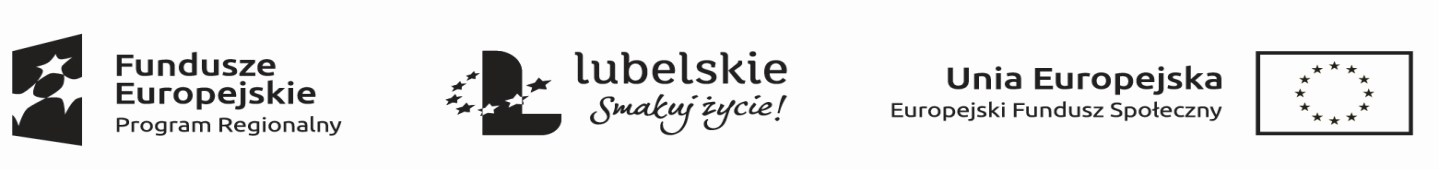 REGULAMIN UCZESTNICTWA W PROJEKCIE
,,Podwyższenie kompetencji- kluczem do lepszego startu w przyszłość" realizowanego w ramach Regionalnego Programu Operacyjnego Województwa Lubelskiego na lata 2014-2020 w zakresie Osi Priorytetowych 9-12 RPO WL 2014-2020przez Gminę Krasnobród (dot. Szkoły Podstawowej w Majdanie Wielkim oraz Zespołu Szkół Podstawowych w Krasnobrodzie w latach 2017/2018)Numer i nazwa Osi priorytetowej: 12 Edukacja, kwalifikacje, kompetencjeNumer i nazwa Działania: 12.2 Kształcenie ogólneOkres realizacji projektu: od 2017-07-01 do 2018-06-30Typ projektu: I-lit. a, b, c, d)Całkowita wartość projektu: 815 650,78 PLNKwota dofinansowania: 693 529,16 PLN Krasnobród, 2017 r.§ 1 Projekt „Podwyższenie kompetencji- kluczem do lepszego startu w przyszłość”  realizowany jest przez Gminę Krasnobród w ramach Regionalnego Programu Operacyjnego Województwa Lubelskiego na lata 2014 - 2020 w zakresie Osi Priorytetowych 9-12 RPO WL 2014-2020. Numer i nazwa Osi priorytetowej: 12 Edukacja, kwalifikacje, kompetencje. Numer i nazwa Działania: 12.2 Kształcenie ogólne. Okres realizacji projektu: od 2017-07-01 do 2018-06-30. Zakres interwencji (dominujący): Ograniczanie i zapobieganie przedwczesnemu kończeniu nauki, zapewnianie równego dostępu do dobrej jakości wczesnej edukacji elementarnej oraz kształcenia podstawowego, gimnazjalnego i ponadgimnazjalnego, z uwzględnieniem formalnych, nieformalnych i pozaformalnych ścieżek kształcenia umożliwiających ponowne podjęcie kształcenia i szkolenia.Biuro projektu znajduje się na terenie woj. lubelskiego w Gminie Krasnobród przy ulicy 3 Maja 36, z dostępną dokumentacją wdrażanego projektu oraz kluczowym personelem realizującym projekt.Projekt współfinansowany jest przez Unię Europejską w ramach Europejskiego Funduszu Społecznego.Postanowienia ogólne § 2Niniejszy regulamin określa zasady rekrutacji w tym naboru i doboru uczestników, zwanych dalej „Beneficjentami Ostatecznymi” oraz zasady uczestnictwa w projekcie pt. ,, Podwyższenie kompetencji- kluczem do lepszego startu w przyszłość”, zwanego dalej Projektem.Niniejszy regulamin określa prawa i obowiązki Beneficjentów Ostatecznych.Projekt zakłada udział Beneficjentów Ostatecznych – 21 uczniów z SP w Majdanie Wielkim, 70 uczniów SP w Krasnobrodzie i 56 uczniów z Gimnazjum w Krasnobrodzie oraz 24 nauczycieli 
(12 K i 12 M)Realizatorem projektu jest Gmina Krasnobród.Udział Beneficjentów Ostatecznych w projekcie jest bezpłatny.Projekt realizowany jest od 01.07.2017 r. do 30.06.2018 r. przez Szkołę Podstawową w Majdanie Wielkim oraz Zespół Szkół Podstawowych w Krasnobrodzie (tj. Szkołę Podstawową 
i Gimnazjum w Krasnobrodzie). Zajęcia dla uczniów i szkolenie dla nauczycieli będą prowadzone zgodnie z opracowanym harmonogramem poszczególnych zajęć przez cały okres realizacji projektu. 
Cel Projektu§ 3Celem głównym projektu jest wyrównanie szans edukacyjnych 21 uczniów (12 Dz i 9 Ch) SP 
w Majdanie Wielkim ( klasa II i klasy IV-VI), 70 uczniów (40 Dz i 30 Ch) SP w Krasnobrodzie 
(kl. IV- VI) i 56 uczniów (28 Dz i 28 Ch.) Gimnazjum w Krasnobrodzie (klasa III), w tym uczniów o specjalnych potrzebach edukacyjnych (niepełnosprawnych) w wyniku realizacji m.in. zajęć dydaktyczno- wyrównawczych/kompensacyjnych/ podnoszących  kompetencje kluczowe na rynku pracy z przedmiotów matematyczno- przyrodniczych/ ICT/ języków obcych 
z uwzględnieniem rozwijania właściwych  postaw oraz zwiększania kwalifikacji/ kompetencji 
24 (12K i 12M) nauczycieli z zakresu wykorzystywania narzędzi TIK do prowadzenia zajęć do 30.06.2018r. Data końcowa realizacji projektu 30.06.2018r.Cel szczegółowy Projektu wpisuje się w cel RPO WL ,,Podniesienie u uczniów kompetencji kluczowych, właściwych postaw i umiejętności niezbędnych na rynku pracy oraz rozwój indywidualnego podejścia do ucznia, szczególnie ze specjalnymi potrzebami edukacyjnymi" ponieważ projekt zakłada m.in. realizację zajęć:z kompetencji kluczowych dla uczniów (między innymi ICT, przyroda, nauki matematyczno - przyrodnicze, języki obce, fizyka, chemia),rozwijających postawy typu kreatywność i praca w grupie (między innymi poprzez zajęcia 
z ICT, które uczą innowacyjności, kreatywnego rozwiązywania problemów oraz pracy zespołowej),z zakresu doradztwa psychologicznego, doradztwa zawodowego oraz wsparcia specjalistycznego logopedycznego, co ułatwi dalszy rozwój uczniów i docelowo zwiększy ich szanse na rynku pracy.Założone cele zostaną osiągnięte poprzez realizację zajęć do 30.06.2018r.Zakres realizacji Projektu § 4I. SZKOLENIA NAUCZYCIELI (10 godzin):”Wykorzystywanie narzędzi TIK do realizacji zajęć edukacyjnych”Tematyka: między innymi obsługa urządzeń cyfrowych i ich wykorzystanie w edukacji, cyfrowe metody kształcenia, bezpieczeństwo w sieci.1 grupa x 12 osób x 10 godzin (2 spotkania po 5 godzin).
II. ZAJĘCIA ROZWIJAJĄCE KLUCZOWE KOMPETENCJE I POSTAWY UCZNIÓW ORAZ INDYWIDUALIZACJA PRAC Z UCZNIEM O SPECJALNYCH POTRZEBACH EDUKACYJNYCH 
(W TYM MŁODSZYCH, NIEPEŁNOSPRAWNYCH, „ZDOLNYCH”)REALIZACJA ZAJĘĆ W SP W MAJDANIE WIELKIM:
Wsparciem zostaną objęci uczniowie klasy: IV, V i VI (20 osób).Formy wsparcia:Zajęcia korekcyjno-kompensacyjne: 5 osób; 3h/tyg.(12/m-c*9m-cy); 108h;Zajęcia dydaktyczno-wyrównawcze z matematyki: 5 osób; 3h/tyg.(12/m-c*9m-cy); 108h;Zajęcia dydaktyczno-wyrównawcze z języka obcego: 5 osób; 3h/tyg.(12/m-c*9m-cy); 108h;Zajęcia dydaktyczno-wyrównawcze z przyrody: 5 osób; 3h/tyg.(12/m-c*9m-cy); 108h;Zajęcia dydaktyczno-wyrównawcze z ICT: 5 osób; 3h/tyg.(12/m-c*9m-cy); 108h.Wsparciem zostanie objęta również dziewczynka z klasy II – indywidualny tok nauczania.Formy wsparcia:Pomoc logopedyczna: 3h/tyg.(12/m-c*9m-cy); 108h;Wparcie psychologiczne: 3h/tyg.(12/m-c*9m-cy); 108h;Zajęcia dydaktyczno-wyrównawcze z matematyki: 3h/tyg.(12/m-c*9m-cy); 108h.REALIZACJA ZAJĘĆ W SP W KRASNOBRODZIE:
Wsparciem zostaną objęci uczniowie klasy: IV, V i VI (70 osób).Formy wsparcia:Zajęcia dydaktyczno-wyrównawcze z matematyki: 16 osób (2 grupy 8 osobowe); 3h/tyg.(12/m-c*9m-cy);108h/gr.;łącz.216h;Zajęcia dydaktyczno-wyrównawcze języka obcego: 16 osób (2 grupy 8 osobowe); 3h/tyg.(12/m-c*9m-cy);108h/gr.;łącz.216h;Zajęcia rozwijające kompetencje kluczowe z matematyki: 16 osób (2 grupy 8 osobowe); 3h/tyg.(12/m-c*9m-cy);108h/gr.;łącz.216h;Zajęcia rozwijające kompetencje kluczowe z języka obcego: 16 osób (2 grupy 8 osobowe); 3h/tyg.(12/m-c*9m-cy);108h/gr.;łącz.216h;Zajęcia rozwijające kompetencje kluczowe z przyrody: 8 osób; 3h/tyg.(12/m-c
*9m-cy);108h;Zajęcia rozwijające kompetencje kluczowe z ICT: 16 osób (2 grupy 8 osobowe); 3h/tyg.(12/m-c*9m-cy);108h/gr.;łącz.216h.REALIZACJA ZAJĘĆ W GIMNAZJUM W KRASNOBRODZIE:Wsparciem zostaną objęci uczniowie klasy III (56 osób).

Formy wsparcia:Rozwijające kompetencje kluczowe z matematyki:2h/tyg.(8/m-c*9m-cy);72h/gr.;łącz.504h;Rozwijające kompetencje kluczowe z języka angielskiego: 2h/tyg.(8/m-c
* 9m-cy);72h/gr.;łącz.504h;Rozwijające kompetencje kluczowe z języka niemieckiego: 2h/tyg.(8/m-c
* 9m-cy);72h/gr.;łącz.504h;Rozwijające kompetencje kluczowe z biologii:1h/tyg.(4/m-c*9m-cy);36h/gr.;łącz.252h;Rozwijające kompetencje kluczowe z chemii:2h/tyg.(8/m-c*9m-cy);72h/gr.;łącz.504h;Rozwijające kompetencje kluczowe z fizyki:2h/tyg.(8/m-c*9m-cy);72h/gr.;łącz.504h;Rozwijające kompetencje kluczowe z geografii:1h/tyg.(4/m-c*9m-cy);36h/gr.;łącz.252h; Rozwijające kompetencje kluczowe z ICT (w tym nauka programowania):2h/tyg.(8/m-c
* 9m-cy);72h/gr.;łącz.504h, -doradzt.zawod.:5h/os/;łączn.280h.Zasady rekrutacji § 51. Ogólne zasady rekrutacji: Rekrutację uczestników (N - nauczyciele) poprzedzi akcja informacyjna skierowana do nauczycieli Szkół w Majdanie Wielkim i Krasnobrodzie podczas zebrań rad pedagogicznych 
i innych zebrań nauczycieli.Rekrutację uczestników (U - uczniowie) poprzedzi akcja informacyjna skierowana
do uczniów podczas zajęć z wychowawcą i do rodziców uczniów Szkół w Majdanie Wielkim 
i Krasnobrodzie i rodziców uczniów podczas spotkań z rodzicami (minimum 1 spotkanie w roku szkolnym). Rekrutacji dokona Komisja Rekrutacyjna w składzie: Koordynatorzy i Dyrektorzy Szkół.Formularze zgłoszeniowe i Regulamin uczestnictwa w projekcie będą dostępne w sekretariacie SP w Majdanie Wielkim oraz Zespołu Szkół w Krasnobrodzie oraz w Biurze projektu na terenie Gminy Krasnobród ul 3 Maja 26, a także na stronie internetowej szkoły.W sytuacjach spornych i przy tej samej liczbie punktów decydować będzie kolejność zgłoszeń.W razie większej liczby chętnych niż miejsc w projekcie będą tworzone listy rezerwowe, z których będą kwalifikowane do projektu osoby w razie rezygnacji uczestnika z listy podstawowej, według w/w kryteriów. W przypadku trudności w procesie rekrutacji uczniów Wnioskodawca zorganizuje dodatkowe spotkania z rodzicami uczniów, bądź z nauczycielami i ewentualnie wydłuży proces rekrutacji 
(za zgodą Instytucji Pośredniczącej).Ryzyko trudności w rekrutacji zostało zminimalizowane poprzez konsultacje przeprowadzone wśród rodziców / opiekunów uczniów i wśród nauczycieli. Wszyscy przedstawiciele wymienionych wyżej grup zadeklarowali chęć udziału w projekcie (swoim bądź swoich dzieci).Techniki rekrutacyjne (m. in. dotarcie z informacją o projekcie, miejsce zamieszczenia dokumentów rekrutacyjnych) zostały wybrane w oparciu o wcześniejsze projekty realizowane przez organ prowadzący szkołę - zapewniają one skuteczne dotarcie do grupy docelowej, ponadto są bardzo efektywne (także kosztowo).Kryteria rekrutacyjne odpowiadają na zdiagnozowane potrzeby grupy docelowej,
w tym konieczność wsparcia grup defaworyzowanych.2. Kryteria podstawowe rekrutacji nauczycieli:1) Beneficjentem ostatecznym projektu może być nauczyciel, który w roku szkolnym 2017/2018 spełnia następujące kryteria:posiada status nauczyciela szkoły objętej projektem potwierdzony przez Dyrektora i jest zatrudniony w Szkole Podstawowej w Majdanie Wielkim lub Zespole Szkół Podstawowych 
w Krasnobrodzie tj. Szkole Podstawowej i Gimnazjum w Krasnobrodzie,złoży w wyznaczonym terminie formularz zgłoszeniowy wymieniony w pkt 3.2 Wniosku 
o  dofinansowanie projektu,złoży w wyznaczonym terminie deklarację uczestnictwa w projekcie,złoży w wyznaczonym terminie oświadczenie o wyrażeniu zgody na przetwarzanie danych osobowych.3. Rekrutacja nauczycieli.1) Zainteresowani nauczyciele mogą składać dokumenty, o których mowa w § 5 ust. 2 pkt. 1 a,b,c,d 
w Biurze projektu na terenie Gminy Krasnobród przy ul 3 Maja 26 
lub w Sekretariacie ZS w Krasnobrodzie.2) Termin składania dokumentów rekrutacyjnych, o których mowa w pkt. 1 ustala się do dnia 30.09.2017r.3) Komisja, o której mowa w § 5 ust. 1 pkt.3 na podstawie złożonych dokumentów sporządzi listę osób przyjętych i listę osób rezerwowych, które poda do wiadomości w dniu 1 październik 2017r. Listy osób przyjętych i rezerwowych dostępne będą w Biurze Projektu.4. Kryteria podstawowe rekrutacji uczniów:1. Beneficjentem ostatecznym projektu może być uczeń, który w roku szkolnym 2017/2018 spełnia następujące kryteria:a) posiada status ucznia szkoły objętych projektem (weryfikacja na podstawie listy uczniów Szkół objętych projektem), b) złoży w wyznaczonym terminie formularz zgłoszeniowy,c) złoży w wyznaczonym terminie deklarację uczestnictwa w projekcie,d) złoży w wyznaczonym terminie oświadczenie o wyrażeniu zgody na przetwarzanie danych osobowych.5. Rekrutacja uczniów na rok szkolny 2017/2018.1) Rodzice zainteresowanych uczniów mogą składać dokumenty, o których mowa w § 5 ust. 4 pkt. 1 b,c,d w Biurze projektu na terenie Gminy Krasnobród przy ul 3 Maja 26 lub 
w Zespole Szkół w Krasnobrodzie i Szkole Podstawowej w Majdanie Wielkim. 2) Dokumenty rekrutacyjne będą musiały być podpisane przez rodzica/ prawnego opiekuna.3) Termin składania dokumentów rekrutacyjnych, o których mowa w pkt. 1 ustala się do dnia 30.09.2017r. 4) Komisja, o której mowa w § 5 ust. 1 pkt.3 na podstawie złożonych dokumentów sporządzi listę osób przyjętych i listę osób rezerwowych, które poda do wiadomości w dniu 30 września 2017 r. Listy osób przyjętych i rezerwowych dostępne będą w Biurze Projektu. Prawa Beneficjenta Ostatecznego§ 6Każdy Beneficjent Ostateczny ma prawo do:1) udziału w zajęciach, na które się zakwalifikował,2) korzystania z pomocy dydaktycznych, programów komputerowych, i innych pomocy zakupionych w ramach projektu ze środków Europejskiego Funduszu Społecznego,3) zgłaszania wszelkich sytuacji zakłócających udział Beneficjenta Ostatecznego
w zajęciach.Obowiązki Beneficjenta Ostatecznego§ 7Każdy Beneficjent Ostateczny, a w przypadku uczniów rodzic / opiekun prawny zobowiązuje się do:1) złożenia kompletu wymaganych dokumentów rekrutacyjnych,2) bieżącego informowania o wszystkich zdarzeniach mogących zakłócić dalszy udział Beneficjenta Ostatecznego w Projekcie,3) systematycznego uczęszczania na zajęcia realizowane w ramach projektu,4) usprawiedliwiania wszystkich nieobecności Beneficjenta Ostatecznego u osoby prowadzącej zajęcia w terminie 7 dni od ich zdarzenia lub na koniec danego miesiąca,5) Beneficjenci Ostateczni – uczniowie objęci wsparciem w ramach zadań są zobowiązani do pisania testów początkowych i końcowych. Zasady rezygnacji z udziału w Projekcie § 8Beneficjent Ostateczny ma prawo do rezygnacji z udziału w Projekcie w przypadku gdy:1) rezygnacja została zgłoszona u osoby prowadzącej zajęcia na 2 dni przed planowanym rozpoczęciem realizacji projektu,2) rezygnacja jest usprawiedliwiona ważnymi powodami osobistymi lub zdrowotnymi, w takim przypadku nauczyciel lub rodzic/prawny opiekun ucznia jest zobowiązany do złożenia pisemnej rezygnacji w terminie 7 dni od momentu zaistnienia przyczyn powodujących konieczność rezygnacji (należy podać powody rezygnacji, przedstawić stosowny dowód na ich poparcie, np. zaświadczenie lekarskie lub dokument potwierdzający zmianę miejsca zamieszkania). Postanowienia końcowe § 91. Ostateczna interpretacja niniejszego regulaminu należy do Wnioskodawcy, tj Gminy Krasnobród.2. Treść regulaminu Projektu jest dostępna na stronach internetowych projektu oraz w sekretariacie szkół.3. Dokumentację Projektu przechowuje się w biurze Projektu.4. Regulamin wchodzi w życie z dniem podpisania.Krasnobród, 01.09.2017 r. ……………………………..